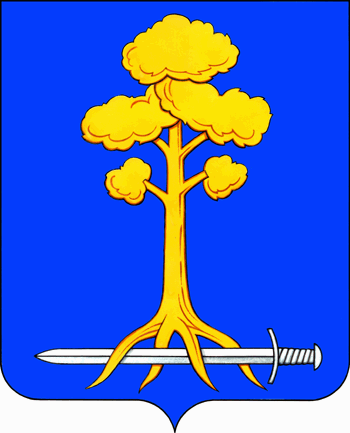 МУНИЦИПАЛЬНОЕ ОБРАЗОВАНИЕСЕРТОЛОВСКОЕ ГОРОДСКОЕ ПОСЕЛЕНИЕВСЕВОЛОЖСКОГО МУНИЦИПАЛЬНОГО РАЙОНАЛЕНИНГРАДСКОЙ ОБЛАСТИАДМИНИСТРАЦИЯП О С Т А Н О В Л Е Н И Е____________							                                  № _____г. СертоловоО запрете пала сухой травы
на территории МО СертоловоВ соответствии с Федеральными законами от 21.12.1994 № 69-ФЗ «О пожарной безопасности», от 06.10.2003 № 131-ФЗ «Об общих принципах организации местного самоуправления в Российской Федерации», постановлением Правительства Российской Федерации от 16.09.2020 № 1479 «Об утверждении Правил противопожарного режима в Российской Федерации», в целях снижения количества пожаров  и ограничения их последствий на территории МО Сертолово, администрация МО СертоловоПОСТАНОВЛЯЕТ: Запретить на территории МО Сертолово на весь пожароопасный 
период 2024 г.:- неконтролируемый пал сухой травы; - разведение открытого огня в лесных массивах;- сжигание промышленных и бытовых отходов, мусора, листьев, обрезков деревьев на открытых территориях, а также в контейнерах и урнах;- разведение огня, самовольное произведение пала сухой травы и выполнение других мероприятий, связанных с разведением открытого огня на участках частных домовладений и прилегающих к многоквартирным жилым домам территориях;2. Руководителям предприятий, учреждений осуществляющих свою деятельность в сфере ЖКХ на территории МО Сертолово провести очистку закрепленных территорий от мусора, сухой растительности.3. Настоящее постановление вступает в силу после опубликования (обнародования) в газете «Петербургский рубеж» и на официальном сайте администрации МО Сертолово в сети Интернет.4. Контроль над исполнением настоящего постановления возложить на заместителя главы администрации МО Сертолово по безопасности             С.А. Белобокова.И.о. главы администрации	                                                      В.В. Василенко